Муниципальное казенное учреждение  дополнительного образования  «Детская школа искусств «Радуга»Урванского  муниципального района КБР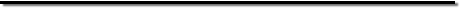  ПРИКАЗ_20_. _02 _. 2023г.                                г.п. Нарткала                          № _08/4_О/Д«О формировании состава экзаменационной и апелляционной комиссий и утверждении графика итоговой аттестации выпускников, освоивших дополнительные общеразвивающие образовательные программы в области «Музыкального искусства» и «Хореографического искусства» в 2022-2023 учебном году»    В соответствии с ч.7 ст.83, п.59 Федерального закона от 29.12.2012г. №273 ФЗ «Об образовании в Российской Федерации», приложением к приказу Министерства культуры Российской Федерации  от 09.02.2012г. №86 «Об утверждении Положения о порядке и формах проведения итоговой аттестации обучающихся, освоивших дополнительные общеразвивающие образовательные программы в области искусств», «Положением о порядке и формах проведения итоговой аттестации обучающихся, освоивших дополнительные общеразвивающие образовательные программы в области искусств» МКУ ДО «ДШИ «Радуга» УМР КБР,  в соответствии со ст. 28 «Компетенция, права, обязанности и ответственность образовательной организации» Федерального закона от 29.12.2012 г.», на основании Устава учреждения  ПРИКАЗЫВАЮ: Утвердить график итоговой аттестации (выпускных экзаменов) в 2022-2023 учебном году по дополнительным общеразвивающим образовательным программам в области искусств: Утвердить состав экзаменационной комиссии по итоговой аттестации (выпускных экзаменов) по дополнительным общеразвивающим образовательным программам в области искусств в 2022-2023 учебном году:Утвердить состав апелляционной комиссии в количестве по итоговой аттестации в 2022-2023 учебном году: Председатель: Р.Ш.Карданова-директор школы   Члены комиссии:1. Нагоева Р.Х.- преподаватель фортепиано МКУДО ДШИ с.п.Анзорей;2.Хацукова Р.М.-директор МКУДО ДШИ с.п.Урвань3.Архестова И.М.- засл.артистка КБР и Ингушетии; преподаватель хореографии МКУДО ДШИ с.п.УрваньСекретарь комиссии: Жигунова Дина Викторовна - педагог доп.образования   Секретарь комиссии: Жигунова Дина Викторовна - педагог доп.образования отделения раннего развития «Пчелка».Возложить ответственность за подготовку выпускников к итоговым экзаменам на преподавателей: Бондареву И.А.; Замаеву К.В.; Балахову М.А.Разместить данный приказ на официальном сайте МКУ ДО «ДШИ «Радуга» УМР КБР с целью ознакомления родителей (законных представителей) и учащихся.Контроль за исполнением настоящего приказа оставляю за собой.    Директор ____________   Р.Ш.КардановаС приказом № 8 /1 от 20.02.2023 г. ознакомлены:РФ,361333, КБР, Урванский р-н, г.п. Нарткала, ул. Кабардинская, 115конт. телефон: 8(86635)43738       ОГРН  1020700648770ИНН  0707010275  /  КПП  070701001   е-mail: ravidalev@bk.ruДата, времяЭкзамен по учебному предметуОтветственный преподаватель12.05.2023г.«Фортепиано» и «Скрипка»Бондарева И.А.12.05.2023г.«Эстрадный и академический вокал»Замаева К.В.12.05.2023г.«Основы хореографического творчества. Национальные танцы»Балахова М.А.Образовательная программаСостав комиссииДополнительная общеразвивающая образовательная программа в области «Основы музыкального исполнительства» по специальности «Фортепиано» и «Скрипка» со сроками обучения – 4 года; Дополнительная общеразвивающая образовательная программа в области музыкального искусства «Основы музыкального исполнительства» по специальности «Эстрадный и академический вокал» со сроком обучения -3 (4) года;  3.Дополнительная общеразвивающая образовательная программа в области хореографического искусства «Основы хореографического творчества. Национальные танцы» со сроком обучения - 3(4) года.Председатель: Р.Ш.Карданова-директор школы   Члены комиссии:1. Нагоева Р.Х.- преподаватель фортепиано МКУДО ДШИ с.п.Анзорей;2.Хацукова Р.М.-директор МКУДО ДШИ с.п.Урвань3.Архестова И.М.- засл.артистка КБР и Ингушетии; преподаватель хореографии МКУДО ДШИ с.п.УрваньСекретарь комиссии: Жигунова Дина Викторовна - педагог доп.образования№\№ФИОПодпись 1Бондарева И.А.2Замаева К.В.3Балахова М.А.